Comune di Montresta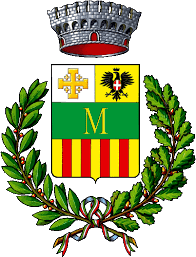 Provincia di OristanoAllo Sportello Unico Attività Produttive di 	Protocollo n. ....................... Data di protocollazione ........./......../............N.B. copia della Scia dovrà essere presentata alla CC.I.AA. entro i termini di legge per gli adempimenti connessi al Registro Imprese/Albo Imprese Artigiane.Il sottoscritto ................................................................. nato a ............................................ il ......./....../............Nazionalità ................................ residente in ....................................... Via ........................................ n. ..........Codice Fiscale............................................................ Partita Iva .......................................................................Telefono ........................................................... casella PEC .............................................................................nella sua qualità di: titolare della omonima ditta individuale legale rappresentante della società ....................................................................................................avente sede ......................................................................CF/P.IVA ............................................................................Numero iscrizione al Registro Imprese .............................Albo imprese artigiane .................... del ......./....../............SEGNALAin relazione al combinato disposto dell’art. 19, L. n. 241/1990 e del D.Lgs. n. 222/2016, Tab. A, attività n. 95A tal fine, consapevole che chi rilascia una dichiarazione falsa, anche in parte, perde i benefici eventualmente conseguiti e subisce sanzioni penaliDICHIARAai sensi degli artt. 46 e 47 e 71 e ss. del D.P.R. 28/12/2000 n.445;Ubicazione ..................................................................................................................................... n .......... /....Titolo abilitativo edilizio ..............................................................................................................................titolo di disponibilità dei locali: proprietà; locazione, per effetto di contratto stipulato in data ......./....../............ registrato in data ......./....../............ al n. ......................;Tipologia dell’esercizio:  tipografia;  litografia;  serigrafia;  fotografia;  stamperia;Numero di addetti: ......................................Utilizzo giornaliero di prodotti per la stampa (inchiostri, vernici e similari) superiore a 30 Kg: ☐si ☐no NB Per effetto della concentrazione dei regimi amministrativi ex art. 19-bis, L. 241/90, ai fini dell’avvio dell’attività, occorre produrre:la Scia unica, comprendente SCIA per avvio dell’attività più comunicazione di impatto acustico (in caso di emissioni sonore entro i limiti della zonizzazione acustica comunale) più SCIA prevenzione incendi (in caso di tipografie e litografie, stampa in offset ed attività similari con oltre cinque addetti);la Scia condizionata, comprendente SCIA per avvio dell’attività più nulla osta di impatto acustico (in caso di emissioni sonore oltre i limiti della zonizzazione acustica comunale) più AUA per scarico acque reflue industriali più Autorizzazione generale o AUA per emissioni in atmosfera in caso di tipografia, litografia, serigrafia, con utilizzo giornaliero massimo di prodotti per la stampa (inchiostri, vernici e similari) non superiore a 30 Kg, più Autorizzazione ordinaria (o AUA in caso di più autorizzazioni) alle emissioni in atmosfera, in caso di tipografia, litografia, serigrafia, con utilizzo giornaliero massimo di prodotti per la stampa (inchiostri, vernici e similari) superiore a 30 Kg e l’attività non può essere iniziata fino al rilascio dell’Autorizzazione generale o AUA.DICHIARAZIONI OBBLIGATORIEche non sussistono nei propri confronti “cause di divieto, decadenza o sospensione” di cui all’art. 67, D.Lgs. n. 159/2011 (Legge antimafia);che i locali sede dell’attività sono idonei dal punto di vista urbanistico, edilizio, di destinazione d’uso e igienico-sanitario;che le attrezzature risultano conformi alle prescrizioni di cui alle vigenti normative e fornite della documentazione prevista dalle stesse (dichiarazioni di conformità comprensive dei dovuti allegati obbligatori del caso, verifiche periodiche, etc.);di osservare le vigenti norme sulla sicurezza nei luoghi di lavoro;di osservare le vigenti disposizioni e normative locali in materia di impatto acustico;di essere a conoscenza che, in caso di tipografie e litografie, stampa in offset ed attività similari con oltre cinque addetti, sussiste l’obbligo di presentare la Scia di prevenzione incendi;di impegnarsi ad osservare le norme ambientali per emissioni in atmosfera e scarichi acque reflue ex D.Lgs. n. 152/2006;di essere consapevole che ai fini dell’avvio dell’attività, per effetto della concentrazione dei regimi amministrativi ex art. 19bis, L. 241/90, occorre produrre:la Scia unica, comprendente SCIA per avvio dell’attività più comunicazione di impatto acustico (in caso di emissioni sonore entro i limiti della zonizzazione acustica comunale) più SCIA prevenzione incendi (in caso di tipografie e litografie, stampa in offset ed attività similari con oltre cinque addetti);la Scia condizionata, comprendente SCIA per avvio dell’attività più nulla osta di impatto acustico (in caso di emissioni sonore oltre i limiti della zonizzazione acustica comunale) più AUA per scarico acque reflue industriali più Autorizzazione generale o AUA per emissioni in atmosfera in caso di tipografia, litografia, serigrafia, con utilizzo giornaliero massimo di prodotti per la stampa (inchiostri, vernici e similari) non superiore a 30 Kg, più Autorizzazione ordinaria (o AUA in caso di più autorizzazioni) alle emissioni in atmosfera, in caso di tipografia, litografia, serigrafia, con utilizzo giornaliero massimo di prodotti per la stampa (inchiostri, vernici e similari) superiore a 30 Kg e l’attività non può essere iniziata fino al rilascio dell’Autorizzazione generale o AUA;di impegnarsi a comunicare ogni variazione di stati/fatti/condizioni e titolarità rispetto a quanto dichiarato;di essere consapevole che qualora dai controlli il contenuto delle dichiarazioni risulti non veritiero, oltre alle sanzioni penali opera la decadenza dai benefici ottenuti in base ad esse (art. 75, D.P.R. n. 445/2000);di essere informato, tramite apposita informativa resa disponibile dall’ente a cui è indirizzato il presente documento, ai sensi e per gli effetti degli articoli 13 e seg. del Regolamento Generale sulla Protezione dei Dati (RGPD-UE 2016/679), che i dati personali raccolti saranno trattati, anche con strumenti informatici, esclusivamente nell’ambito del procedimento per il quale la presente istanza/dichiarazione viene resa; di allegare alla presente, copia della documentazione richiesta dalla modulistica comunale.ALLEGA, a pena di irricevibilità della Segnalazione: Procura/delega (nel caso di procura/delega a presentare la segnalazione);Copia documento di identità del titolare (nel caso in cui la segnalazione non sia sottoscritta in forma digitale e in assenza di procura);Copia permesso di soggiorno o carta di soggiorno del firmatario (per cittadini extracomunitari, anche per chi è stato riconosciuto rifugiato politico; se il permesso scade entro 30 giorni: copia della ricevuta della richiesta di rinnovo);Dichiarazioni sul possesso dei requisiti da parte degli altri soci (in presenza di altri soggetti - allegato A del modello + copia del documento d’identità);Comunicazione di impatto acustico da allegare alla SCIA unica in caso di emissioni sonore non superiori alle soglie della zonizzazione comunale;SCIA prevenzione incendi, da allegare alla SCIA unica in caso di tipografie e litografie, stampa in offset ed attività similari con oltre cinque addetti;Documentazione per il rilascio del nulla osta di impatto acustico da allegare alla SCIA condizionata in caso di emissioni sonore superiori alle soglie della zonizzazione comunale;Istanza di AUA per scarico acque reflue industriali, da allegare alla SCIA condizionata in caso di scarico di acque reflue;Istanza di Autorizzazione generale o AUA per emissioni in atmosfera, da allegare alla SCIA condizionata in caso di tipografia, litografia, serigrafia, con utilizzo giornaliero massimo di prodotti per la stampa (inchiostri, vernici e similari) non superiore a 30 Kg;Istanza di Autorizzazione ordinaria (o AUA in caso di più autorizzazioni) alle emissioni in atmosfera, da allegare alla SCIA condizionata in caso di tipografia, litografia, serigrafia, con utilizzo giornaliero massimo di prodotti per la stampa (inchiostri, vernici e similari) superiore a 30 Kg;Attestazione del versamento di oneri, diritti, etc (nella misura e con le modalità indicate sul sito dell’Amministrazione);Attestazione del versamento dell’imposta di bollo: estremi del codice identificativo della marca da bollo, che deve essere annullata e conservata dall’interessato; ovvero assolvimento dell’imposta di bollo con le altre modalità previste, anche in modalità virtuale o tramite @bollo (da allegare alla SCIA condizionata in caso di richiesta di AUA o Autorizzazione generale).Data ..../..../........Documento firmato digitalmente ai sensi delle vigenti disposizioni di legge.Allegato AIl sottoscritto ............................................................ nato a ................................................. il ......./....../............Nazionalità ............................................................... residente in .......................................................................Via ........................................................................................................................................ n. ..........................Codice Fiscale ................................................................ Partita Iva ..................................................................telefono ........................................................ casella PEC ..................................................................................nella sua qualità di: legale rappresentante/amministratore socio avente titolo, quale ..................................................;consapevole che chi rilascia una dichiarazione falsa, anche in parte, perde i benefici eventualmente conseguiti e subisce sanzioni penaliai sensi degli artt. 46 e 47 e 71 e ss. del D.P.R. 28/12/2000 n.445DICHIARAche non sussistono nei propri confronti “cause di divieto, decadenza o sospensione" di cui all’art. 67 del D.Lgs. 06/09/2011 n. 159 (Legge antimafia);di essere consapevole che, qualora dai controlli il contenuto delle dichiarazioni risulti non veritiero, oltre alle sanzioni penali opera la decadenza dai benefici ottenuti in base ad esse (art. 75, D.P.R. n. 445/2000);di prestare il consenso al trattamento dei dati personali per l'espletamento della presente procedura.ALLEGA, a pena di irricevibilità:Copia documento di identità (nel caso in cui la segnalazione/comunicazione non sia sottoscritta in forma digitale e in assenza di procura);Copia permesso di soggiorno o carta di soggiorno del firmatario [per cittadini extracomunitari, anche per chi è stato riconosciuto rifugiato politico; se il permesso scade entro 30 giorni: copia della ricevuta della richiesta di rinnovo).Data di compilazione ......./....../............Documento firmato digitalmente ai sensi delle vigenti disposizioni di legge.Attività di Arti tipografiche, litografiche, fotografiche e di stampaSEGNALAZIONE CERTIFICATA DI INIZIO ATTIVITÀ UNICA/CONDIZIONATA (art. 19, L. n. 241/1990 e D.Lgs. n. 222/2016, Tab. A, attività n. 95)L’AVVIO DELL’ATTIVITÀ DI ARTI TIPOGRAFICHE, LITOGRAFICHE, SERIGRAFICHE, FOTOGRAFICHE, DI STAMPA.POSSESSO DEI REQUISITI DA PARTE DEGLI ALTRI SOCI